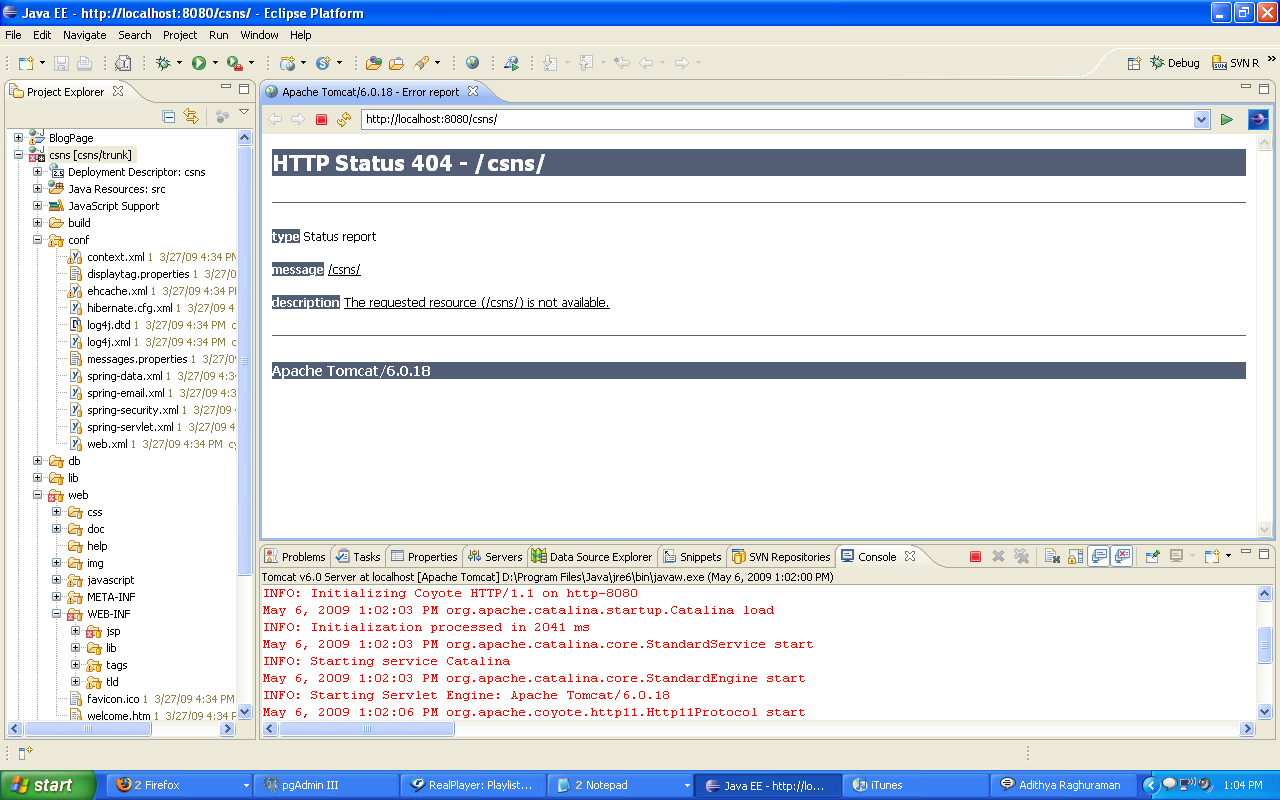 May 6, 2009 1:02:03 PM org.apache.tomcat.util.digester.SetPropertiesRule beginWARNING: [SetPropertiesRule]{Server/Service/Engine/Host/Context} Setting property 'source' to 'org.eclipse.jst.jee.server:csns' did not find a matching property.May 6, 2009 1:02:03 PM org.apache.catalina.core.AprLifecycleListener initINFO: The APR based Apache Tomcat Native library which allows optimal performance in production environments was not found on the java.library.path: D:\Program Files\Java\jre6\bin;.;D:\WINDOWS\Sun\Java\bin;D:\WINDOWS\system32;D:\WINDOWS;D:/Program Files/Java/jre6/bin/client;D:/Program Files/Java/jre6/bin;D:\Program Files\Autodesk\Maya2008\bin;D:\WINDOWS\system32;D:\WINDOWS;D:\WINDOWS\System32\Wbem;d:\Program Files\Microsoft SQL Server\90\Tools\binn\;c:\windows\system32;D:\Program Files\MySQL\MySQL Server 5.0\bin;D:\Program Files\Java\jdk1.6.0_13\bin;D:\apache-ant-1.7.1\bin;D:\Program Files\QuickTime\QTSystem\;D:\Program Files\SSH Communications Security\SSH Secure ShellMay 6, 2009 1:02:03 PM org.apache.coyote.http11.Http11Protocol initINFO: Initializing Coyote HTTP/1.1 on http-8080May 6, 2009 1:02:03 PM org.apache.catalina.startup.Catalina loadINFO: Initialization processed in 2041 msMay 6, 2009 1:02:03 PM org.apache.catalina.core.StandardService startINFO: Starting service CatalinaMay 6, 2009 1:02:03 PM org.apache.catalina.core.StandardEngine startINFO: Starting Servlet Engine: Apache Tomcat/6.0.18May 6, 2009 1:02:06 PM org.apache.coyote.http11.Http11Protocol startINFO: Starting Coyote HTTP/1.1 on http-8080May 6, 2009 1:02:06 PM org.apache.jk.common.ChannelSocket initINFO: JK: ajp13 listening on /0.0.0.0:8009May 6, 2009 1:02:06 PM org.apache.jk.server.JkMain startINFO: Jk running ID=0 time=0/140  config=nullMay 6, 2009 1:02:06 PM org.apache.catalina.startup.Catalina startINFO: Server startup in 3079 ms